危険性又は有害性の特定標準モデル元請確認欄作 業 名屋内配管作業使用設備・機械・ねじ切り機　　・高速カッター　　・バンドソー・高所作業車　　・ローリングタワー　　・可搬式作業台　　・脚立　　・足場板　　・ゴムバンド・チェーンブロック施工会社名使用工具・機器・電工ドラム　　・電気ドリル　　　・電動ピック　　・延長コード・パイプレンチ　　・ハンマー・万力台　　・投光器　　・布袋工　法　等安全設備・保護具・保護帽　　・安全帯　　・安全靴　　・手袋・保護メガネ　　・防じんマスク工　事　名使用資材・管材　　・接合剤　　・塗料（錆止）　　・切削油・アンカー材　　・つりボルト、ナット　　・支持金物作業期間令和　　年　　月　　日 ～ 令和　　年　　月　　日作業に必要な資格と配置予定者・研削といし特別教育：・高所作業車運転特別教育：・高所作業車　作業指揮者：・職長・安全衛生責任者：担当職長名作業に必要な資格と配置予定者・研削といし特別教育：・高所作業車運転特別教育：・高所作業車　作業指揮者：・職長・安全衛生責任者：作成年月日令和　　年　　月　　日作成施工会社・関係者周知記録（サイン）令和　　年　　月　　日改訂年月日令和　　年　　月　　日改訂施工会社・関係者周知記録（サイン）令和　　年　　月　　日作成責任者打合せ事項確認事項等・工程　　・図面　　・仕様　　・足場評価危険有害要因の評価基準危険度６抜本的な対応が必要５５即座に対策が必要４４何らかの対策が必要３３現時点で対策の必要なし２２極めて小さい（受け入れ可能）１安全対策の評価効　果実現性効　果実現性大中小安全対策の評価効　果実現性効　果実現性大中小安全対策の評価効　果実現性効　果実現性３２１安全対策の評価困　難３６５４安全対策の評価努力すれば可能２５４３安全対策の評価可　能１４３２評価危険有害要因の評価基準危険度６極めて大きい（受け入れ不可能）５５かなり大きい（受け入れ不可能）４４中程度（受け入れ可能）３３小さい(許容範囲内)２２極めて小さい（受け入れ可能）１危険の見積り重大性可能性重大性可能性極めて重大(死亡・障害)重　大大けが(休業４日以上)軽微打撲・切傷(休業３日以下)危険の見積り重大性可能性重大性可能性極めて重大(死亡・障害)重　大大けが(休業４日以上)軽微打撲・切傷(休業３日以下)危険の見積り重大性可能性重大性可能性３２１危険の見積り発生の確率は高い（半年に１回程度）３６５４危険の見積り時々発生する（２～３年に１回程度）２５４３危険の見積り発生の確率は低い（５年以上に１回程度）１４３２作業工程作業の順序危険性又は有害性の特定危険の見積り危険の見積り危険の見積り危険の見積りリスク低減措置危険性又は有害性に接する人安全対策の評価安全対策の評価安全対策の評価安全対策の評価備　　　考作業工程作業の順序危険性又は有害性の特定可能性重大性評　価危険度リスク低減措置危険性又は有害性に接する人実効性効　果評　価危険度備　　　考１　準備作業１）作業前のミーティング等・安全常会の実施・混在作業・安全打合せでの調整、決定事項を全員に周知する職　長安全常会　作業手順KY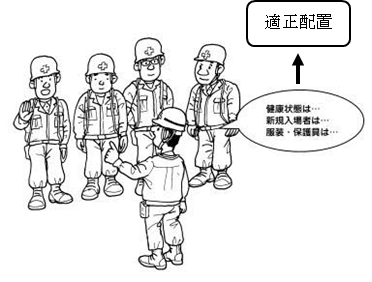 ・現地で行う予想される危険　→　対策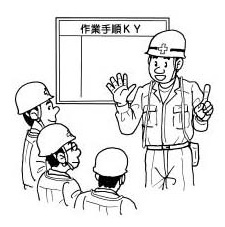 １　準備作業・健康状態の確認・体調不良・顔色（特に目）を見、健康を問い掛け適正配置を行う職　長安全常会　作業手順KY・現地で行う予想される危険　→　対策１　準備作業・保護具、服装の確認・不良による災害・適正な保護具の使用職　長安全常会　作業手順KY・現地で行う予想される危険　→　対策１　準備作業・保護具、服装の確認・不良による災害・長袖他適正な服の着用職　長安全常会　作業手順KY・現地で行う予想される危険　→　対策１　準備作業・有資格者の確認・無資格作者作業・有資格者による適正配置を行う職　長安全常会　作業手順KY・現地で行う予想される危険　→　対策１　準備作業・作業手順KYの確認・KY未実施・作業グループ毎に現地で行う職　長安全常会　作業手順KY・現地で行う予想される危険　→　対策１　準備作業・作業手順KYの確認・KY未実施・作業場所のルールや現場の状況を周知する職　長安全常会　作業手順KY・現地で行う予想される危険　→　対策１　準備作業２）資材及び機材の確認・不良資機材使用による事故・災害・点検して不良品を取り除く職　長安全常会　作業手順KY・現地で行う予想される危険　→　対策１　準備作業３）機械工具の点検・機械工具による事故・災害・使用する機械工具の始業前点検と確認をする職　長安全常会　作業手順KY・現地で行う予想される危険　→　対策１　準備作業３）機械工具の点検・機械工具による事故・災害・レンチ溝の清掃作業員安全常会　作業手順KY・現地で行う予想される危険　→　対策作業工程作業の順序危険性又は有害性の特定危険の見積り危険の見積り危険の見積り危険の見積りリスク低減措置危険性又は有害性に接する人安全対策の評価安全対策の評価安全対策の評価安全対策の評価備　　　考作業工程作業の順序危険性又は有害性の特定可能性重大性評　価危険度リスク低減措置危険性又は有害性に接する人実効性効　果評　価危険度備　　　考２　現場加工１）運搬・運搬時転倒・安全な通路を確保する作業者高速カッターの使用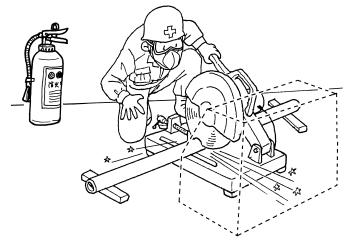 ネジ込み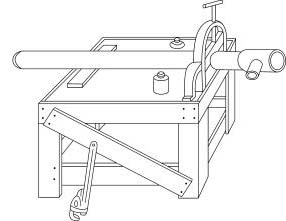 ２　現場加工１）運搬・運搬時転倒・段差をなくす作業者高速カッターの使用ネジ込み２　現場加工１）運搬・運搬時転倒・仮設照明を確保する作業者高速カッターの使用ネジ込み２　現場加工１）運搬・運搬時転倒・長尺物は２人で運搬する作業者高速カッターの使用ネジ込み２　現場加工２）管の切断・高速カッターで管を切断・火災・火花飛散防止覆いを設ける作業者高速カッターの使用ネジ込み２　現場加工２）管の切断・高速カッターで管を切断・火災・消火器を設置する作業者高速カッターの使用ネジ込み２　現場加工２）管の切断・高速カッターで管を切断・感電する・三芯コードを使用する作業者高速カッターの使用ネジ込み２　現場加工２）管の切断・高速カッターで管を切断・といしの破損・飛来・１分間の試運転をする作業者高速カッターの使用ネジ込み２　現場加工２）管の切断・高速カッターで管を切断・といしの破損・飛来・研削といしの取替は有資格者が行う作業者高速カッターの使用ネジ込み２　現場加工２）管の切断・高速カッターで管を切断・といしの破損・飛来・切断面は管軸に直角にする作業者高速カッターの使用ネジ込み２　現場加工２）管の切断・高速カッターで管を切断・といしの破損・飛来・加工材を固定する作業者高速カッターの使用ネジ込み２　現場加工２）管の切断・高速カッターで管を切断・といしの破損・飛来・長物はまくら木で水平にする作業者高速カッターの使用ネジ込み２　現場加工２）管の切断・高速カッターで管を切断・といしの破損・飛来・保護メガネを使用する作業者高速カッターの使用ネジ込み２　現場加工２）管の切断・高速カッターで管を切断・粉じんを吸込む・防じんマスクを使用する作業者高速カッターの使用ネジ込み２　現場加工２）管の切断・高速カッターで管を切断・切れ・スイッチを切り、完全停止後に加工材を取り外す作業者高速カッターの使用ネジ込み２　現場加工２）管の切断・高速カッターで管を切断・切れ・停電時はスイッチを必ず切る作業者高速カッターの使用ネジ込み２　現場加工・バンドソーで管を切断・切れ・スイッチを切り、完全停止後に加工材を取り外す作業者高速カッターの使用ネジ込み２　現場加工・バンドソーで管を切断・切れ・停電時はスイッチを必ず切る作業者高速カッターの使用ネジ込み２　現場加工・バンドソーで管を切断・感電・三芯コードを使用する作業者高速カッターの使用ネジ込み２　現場加工２）ねじ切り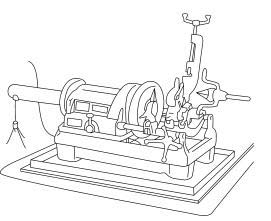 ・激突され・長物は、受台を設け水平にする作業者高速カッターの使用ネジ込み２　現場加工２）ねじ切り・巻き込まれ・チャック及ストロールは、必ず固定する作業者高速カッターの使用ネジ込み２　現場加工２）ねじ切り・巻き込まれ・手袋の使用を禁止する作業者高速カッターの使用ネジ込み２　現場加工２）ねじ切り・巻き込まれ・回転中は手を触れない作業者高速カッターの使用ネジ込み２　現場加工２）ねじ切り・巻き込まれ・スイッチを切り、完全停止後に加工材を取り外す作業者高速カッターの使用ネジ込み２　現場加工２）ねじ切り・巻き込まれ・停電時はスイッチを必ず切る作業者高速カッターの使用ネジ込み２　現場加工２）ねじ切り・感電・三芯コードを使用する作業者高速カッターの使用ネジ込み２　現場加工３）床上ねじ込み・管端部による切れ・パイプレンチの滑りによる打撲・手袋使用作業者高速カッターの使用ネジ込み２　現場加工３）床上ねじ込み・管端部による切れ・パイプレンチの滑りによる打撲・歯の擦りへったものは使用しない作業者高速カッターの使用ネジ込み２　現場加工３）床上ねじ込み・管端部による切れ・パイプレンチの滑りによる打撲・歯の溝部の清掃をする作業者高速カッターの使用ネジ込み作業工程作業の順序危険性又は有害性の特定危険の見積り危険の見積り危険の見積り危険の見積りリスク低減措置危険性又は有害性に接する人安全対策の評価安全対策の評価安全対策の評価安全対策の評価備　　　考作業工程作業の順序危険性又は有害性の特定可能性重大性評　価危険度リスク低減措置危険性又は有害性に接する人実効性効　果評　価危険度備　　　考３　水平配管１）作業床の設置①脚立・墜落・天板に乗って作業しない作業者作業台の使用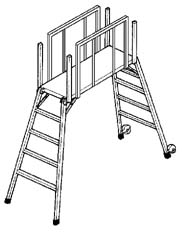 管のつり込み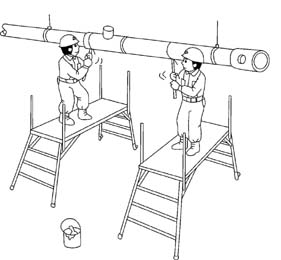 ３　水平配管１）作業床の設置①脚立・墜落・足場板はゴムバンドで結束する作業者作業台の使用管のつり込み３　水平配管１）作業床の設置①脚立・墜落・重量物、長尺物の取扱で無理な作業をしない作業者作業台の使用管のつり込み３　水平配管１）作業床の設置①脚立・転倒・開止めを確実にセットする作業者作業台の使用管のつり込み３　水平配管１）作業床の設置①脚立・転倒・床段差部・斜面上で使用しない作業者作業台の使用管のつり込み３　水平配管１）作業床の設置①脚立・昇降時の転落・踏面を背にして昇降しない作業者作業台の使用管のつり込み３　水平配管②可搬式足場・墜落・反動のある力の入る作業をしない作業者作業台の使用管のつり込み３　水平配管②可搬式足場・転倒・開止めを確実にセットする作業者作業台の使用管のつり込み３　水平配管②可搬式足場・昇降時の転落・身体の安定が得られない物を持って昇降しない作業者作業台の使用管のつり込み３　水平配管③ローリングタワー・転倒する・使用場所は水平な床とする作業者作業台の使用管のつり込み３　水平配管③ローリングタワー・転倒する・車輪にストッパーを掛る作業者作業台の使用管のつり込み３　水平配管③ローリングタワー・作業床から墜落・安全帯を使用する作業者作業台の使用管のつり込み３　水平配管③ローリングタワー・作業床から墜落・身を乗り出して作業しない作業者作業台の使用管のつり込み３　水平配管③ローリングタワー・作業床から墜落・移動時に人は乗らない作業者作業台の使用管のつり込み３　水平配管③ローリングタワー・資材の落下・幅木を設置する作業者作業台の使用管のつり込み３　水平配管２）管の運搬・転倒・安全な通路を確保する作業者作業台の使用管のつり込み３　水平配管２）管の運搬・転倒・仮設照明を確保する作業者作業台の使用管のつり込み３　水平配管２）管の運搬・転倒・長尺管は２人で運搬する作業者作業台の使用管のつり込み３　水平配管３）スリーブ、インサートの確認・スリーブ取外し時コンクリート片落下・保護メガネを使用する作業者作業台の使用管のつり込み３　水平配管４）つりボルト、支持金物取付・飛来・落下・作業床上に余分な工具、資材を置かない作業者作業台の使用管のつり込み３　水平配管５）管を取付位置に仮つりする・管の落下・重量に応じた揚重設備を使用する作業者作業台の使用管のつり込み３　水平配管５）管を取付位置に仮つりする・管の落下・長尺物は２人作業を行う作業者作業台の使用管のつり込み３　水平配管５）管を取付位置に仮つりする・管の落下・荷の下で作業しない作業者作業台の使用管のつり込み３　水平配管５）管を取付位置に仮つりする・管の落下・合図者の指示でゆっくり吊り込む作業者作業台の使用管のつり込み３　水平配管５）管を取付位置に仮つりする・管の落下・受アングル又はつりバンドで支持する作業者作業台の使用管のつり込み３　水平配管６）ねじ込み・手工具の落下・腰袋を使用する作業者作業台の使用管のつり込み３　水平配管６）ねじ込み・手工具の落下・落下防止コードを使用する作業者作業台の使用管のつり込み３　水平配管７）バンドの締付・手工具の落下・落下防止コードを使用する作業者作業台の使用管のつり込み作業工程作業の順序危険性又は有害性の特定危険の見積り危険の見積り危険の見積り危険の見積りリスク低減措置危険性又は有害性に接する人安全対策の評価安全対策の評価安全対策の評価安全対策の評価備　　　考作業工程作業の順序危険性又は有害性の特定可能性重大性評　価危険度リスク低減措置危険性又は有害性に接する人実効性効　果評　価危険度備　　　考４　たて配管１）作業床の設置①脚立・墜落・天板に乗って作業しない作業者脚立の使用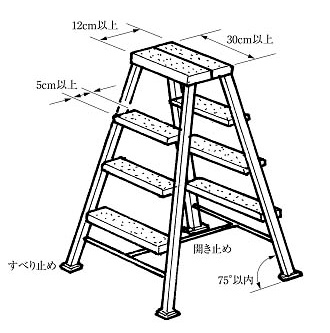 たて配管のつり込み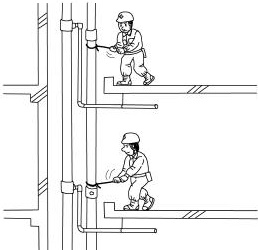 ４　たて配管１）作業床の設置①脚立・墜落・足場板はゴムバンドで結束する作業者脚立の使用たて配管のつり込み４　たて配管１）作業床の設置①脚立・墜落・重量物、長尺物の取扱で無理な作業をしない作業者脚立の使用たて配管のつり込み４　たて配管１）作業床の設置①脚立・転倒・開止めを確実にセットする作業者脚立の使用たて配管のつり込み４　たて配管１）作業床の設置①脚立・転倒・床段差部・斜面上で使用しな作業者脚立の使用たて配管のつり込み４　たて配管１）作業床の設置①脚立・昇降時の転落・踏面を背にして昇降しない作業者脚立の使用たて配管のつり込み４　たて配管②可搬式足場・墜落・反動のある力の入る作業をしない作業者脚立の使用たて配管のつり込み４　たて配管②可搬式足場・転倒・開止めを確実にセットする作業者脚立の使用たて配管のつり込み４　たて配管②可搬式足場・昇降時の転落・身体の安定が得られない物を持って昇降しない作業者脚立の使用たて配管のつり込み４　たて配管③ローリングタワー・転倒する・使用場所は水平な作業床とする作業者脚立の使用たて配管のつり込み４　たて配管③ローリングタワー・転倒する・車輪にストッパーをかける作業者脚立の使用たて配管のつり込み４　たて配管③ローリングタワー・作業床から墜落・安全帯を使用する作業者脚立の使用たて配管のつり込み４　たて配管③ローリングタワー・作業床から墜落・身を乗り出して作業しない作業者脚立の使用たて配管のつり込み４　たて配管③ローリングタワー・作業床から墜落・移動時に人は乗らない作業者脚立の使用たて配管のつり込み４　たて配管③ローリングタワー・資材の落下・幅木を設置する作業者脚立の使用たて配管のつり込み４　たて配管２）管の運搬・転倒・安全な通路を確保する作業者脚立の使用たて配管のつり込み４　たて配管２）管の運搬・転倒・仮設照明を確保する作業者脚立の使用たて配管のつり込み４　たて配管２）管の運搬・転倒・長尺物は２人で運搬する作業者脚立の使用たて配管のつり込み４　たて配管３）スリーブの確認・スリーブ取外し時コンクリート片落下・保護メガネを使用する作業者脚立の使用たて配管のつり込み４　たて配管３）スリーブの確認・歩行移動時転倒・スリーブ材、コンクリート片を直ちに片付ける作業者脚立の使用たて配管のつり込み４　たて配管４）支持金物の取付・飛来・落下・床開口に近接して物を置かない作業者脚立の使用たて配管のつり込み４　たて配管５）主管つり込み・管の落下・重量に応じた揚重設備を使用する作業者脚立の使用たて配管のつり込み４　たて配管５）主管つり込み・管の落下・上下階で２人作業を行う作業者脚立の使用たて配管のつり込み４　たて配管５）主管つり込み・管の落下・合図者の指示でゆっくりつり込む作業者脚立の使用たて配管のつり込み４　たて配管５）主管つり込み・管の落下・Ｕバンドで仮支持する作業者脚立の使用たて配管のつり込み４　たて配管６）ねじ込み・手工具の下階への落下・腰袋を使用する作業者脚立の使用たて配管のつり込み４　たて配管６）ねじ込み・手工具の下階への落下・落下防止コードを使用する作業者脚立の使用たて配管のつり込み４　たて配管７）バンドの締付・手工具の落下・落下防止コードを使用する作業者脚立の使用たて配管のつり込み作業工程作業の順序危険性又は有害性の特定危険の見積り危険の見積り危険の見積り危険の見積りリスク低減措置危険性又は有害性に接する人安全対策の評価安全対策の評価安全対策の評価安全対策の評価備　　　考作業工程作業の順序危険性又は有害性の特定可能性重大性評　価危険度リスク低減措置危険性又は有害性に接する人実効性効　果評　価危険度備　　　考５　後片付け報告１）機械・工具の片付け・破損、不具合・整備し置場に戻す作業者５　後片付け報告２）材料の整理・落下・足場上、床開口付近に置かない作業者５　後片付け報告３）作業場所の片付け清掃・転倒・不要材の整頓と清掃作業者５　後片付け報告４）開口部の覆い・落下　・墜落・覆いを元に戻す作業者５　後片付け報告５）確認と作業終了の報告・火災・高速カッター使用場所の火元確認職　長５　後片付け報告５）確認と作業終了の報告・火災・全員退場の確認職　長５　後片付け報告５）確認と作業終了の報告・火災・事務所に作業終了の報告を行う職　長５　後片付け報告開口部　　整理整頓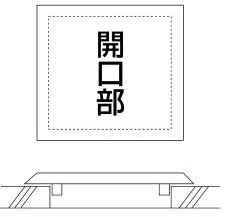 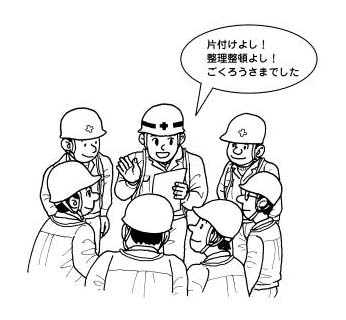 開口部　　整理整頓開口部　　整理整頓開口部　　整理整頓開口部　　整理整頓開口部　　整理整頓開口部　　整理整頓開口部　　整理整頓開口部　　整理整頓開口部　　整理整頓開口部　　整理整頓開口部　　整理整頓